Ficha de Inscripción I SORIA Photo Logo Film Fest 2016Concurso fotográfico analógico-digitalen colaboración con CaprilePhoto y FotocasionFecha final de envío 1 de Noviembre 1.  Datos personalesNombre: _____________________________________País: ___________________________Ciudad: _________________________Profesión o actividad:___________________________________________________E-mail + Teléfono:________________________________________________________2. Títulos de las obras presentadas:Digital:________________________________________________________________________________________________________________________________________Analógica:________________________________________________________________________________________________________________________________________3. Donde y cuando realizaste la fotografía:Continente:_______________________________________________________________País:__________________________________________________________________Ciudad:__________________________________________________________________Lugar y Fecha: __________________________________________________________PARA CUALQUIER CONSULTA NO DUDES EN PONERTE EN CONTACTO CON NOSOTROSINFORMACIÓN Photo Logo Film Fest 2016XVIII CERTAMEN INTERNACIONAL DE CORTOS CIUDAD DE SORIAXVIII SORIA INTERNATIONAL FILM FEST Centro Cívico BécquerCalles Infantes de Lara s/n,  42003. Soria. España.Tlfn: /(+34) 975 233 069 / (+34) 607 303 257E-Mail: soria@certamendecortossoria.org coordinador@certamendecortossoria.orgwww.certamendecortossoria.org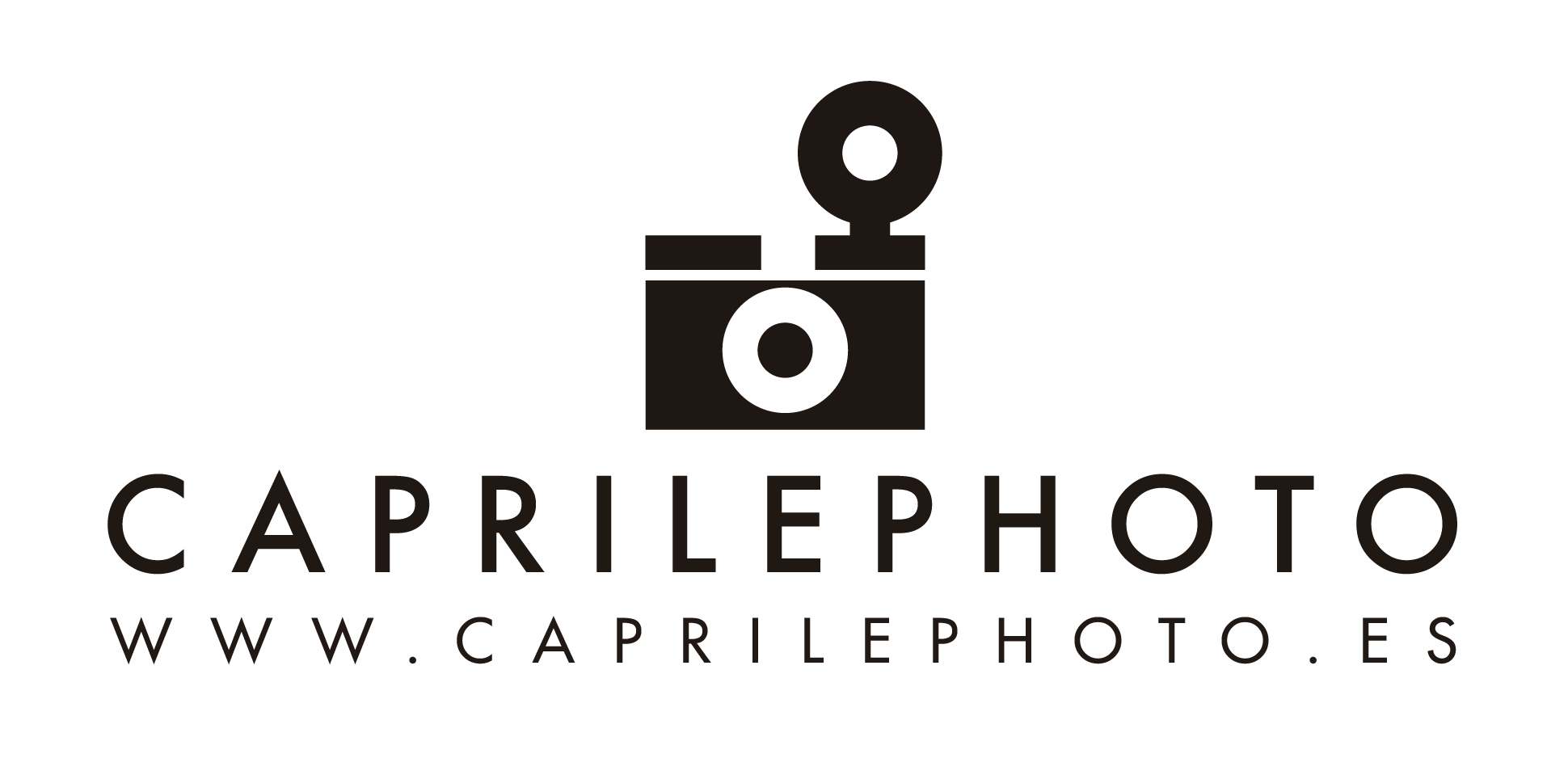 